URBAN   INTERNSHIP PROGRAM AT A GLANCE: Urban  empowers under-resourced youth to ASPIRE, WORK, SUCCEED through paid Internships, formal training, and mentoring.[Please tear off this page to keep for future reference]World Bank Summer Internship Program:Work Monday through Friday (9am– 5pm)8 week Internship experience Earn $10/hour  Attend weekly professional development workshops Get help with post-high school planning, earn community service hours, and more!High School Internship Program:Work Monday through Thursday during the school year (2pm – 5pm)Work full-time Monday through Thursday (9am– 5pm) in the summerEarn $8.25/hour with two raises up to $10/hourAttend professional development workshops Friday afternoonsGet help with post-high school planning, earn community service hours, and more!Requirements:Attend a DC public or charter high school (Both Programs)Be a senior during the 2011 – 2012 school year (Both Programs)Must have a 2.5 GPA (Both Programs)Half-day/Authorized off campus schedule all school year (High School Internship Program)Work Monday-Thursday (2pm–5pm) during the school year (High School Internship Program)Work full-time for 8 WEEKS in the summer (World Bank Summer Internship Program)Thank you for your interest in Urban !Turn in completed applications to your school contact or fax to our office at (202) 459-4301. Please make sure you have included all necessary materials with your application. If you have any questions, please call the Urban Alliance main number at (202) 459-4300.        Internship Program Application Part IPLEASE NOTE: Incomplete applications WILL NOT be processedSchool (include academy if applicable):______________________________     Grade: ___________Guidance Counselor: __________________First Name ___________________________________ Last Name __________________________________ Middle Initial ________Permanent Street Address: ____________________________________________________Quadrant (please circle) NE NW SE SWCity/State: _________________________________ Zip Code: __________________ Ward: ______Date of Birth: _______________________ Social Security #: ________________________________ Gender: ____________________Home Phone (_____)__________________________   Student Cell Phone: (_____)____________________________________Student E-mail Address 1.___________________________________________2. ________________________________________________Access to Internet (Check all that apply): Home   School   Other (please specify): ________________________________________Parent/Guardian 1 Name: ___________________________________ Parent/Guardian 2 Name: _____________________________________Best Contact Number for Parent/Guardian 1: (____)______________  Best Contact Number for Parent/Guardian 2:(_____)______________Emergency Contact Name: __________________________ Relationship to You: __________________ Phone: (        )    		              Language(s) your Parent/Guardian(s) speak other than English: _____________________________________________________I am a citizen of the :  YES _____  NO ______    Other ________________________________If you answered no, what is your status? _____________________________ 	Card # ________________________________ Additional contact information: Who can we call if your information changes and we need to find you? Imagine that we have your paycheck and all the other numbers on this application changed.Phone # (_____)___________________ Contact’s Name/Relationship to You: ______________________________________________FAMILY INFORMATIONUrban  participates in a Federal Grant Program in order to provide paid internships. The following information is required to ensure continued funding.How many people that are related to you by blood, marriage, or adoption reside in your residence, including yourself? 		Are you parenting? _________ If yes, please include children in your household roster below. Please list (including yourself):What is your family income? (Total of all those who are employed) 					Source of family income: (check all that apply) TANF		 Wages	 Social Security Benefits		 Other: 					WORK INFORMATIONPlease list all places you have been employed, beginning with your most recent position. List the location, dates of employment and major duties you completed at each job or attach your resume. An example has been provided below:*Please complete all questions in this section in 2-3 sentences. In your response, please be as accurate and detailed as possible.Why are you interested in applying to the Urban  Internship Program? _______________________________________________________________________________________________________________________________________________________________________________________________________________________________________________________________________How did you hear about Urban Alliance? Please check all appropriate boxes:Urban Alliance staff presentationGuidance Counselor/Teacher/FacultyFriendCurrent Urban Alliance Intern or Urban Alliance alumni (UA student’s name: ___________________________________)Other (specify: ____________________________________)What skills, qualities, or strengths could you bring to Urban Alliance (for example: being organized, dedication, Microsoft, etc)? ____________________________________________________________________________________________________________________________________________________________________________________________________________________________________________________________________________________________________________________________________________________________________________________________________________________________________________________________________________In what field would you like to work in 10 years? (Circle one)Management						Food Preparation and ServingBusiness and Financial 					Buildings and Grounds Maintenance Occupations (Janitors, Landscaping)Computer and Mathematical					Personal Care and Service (Hotels, Child Care, Hairstylists)Architecture and Engineering					Farming and Forestry (Animal Care)Life, Physical and Social Sciences				ConstructionHealth				Installation, Maintenance, and Repair (Telecommunications, Auto Repair Legal				HVAC, etc)Community and Social Service				Product OccupationsSports 				SalesOffice and Administrative				Transportation and Material MovingProtective Occupations (Police, Fire)				Military  				Other What are your future educational and career goals? _________________________________________________________________________________________________________________________________________________________________________________________________________________________________________________________________________________________________________________________________________________________________________________________________Please list and explain any after school responsibilities or commitments (ex: childcare, baby-sitting, jobs, volunteer activities, etc)._________________________________________________________________________________________________________________________________________________________________________________________________________________________________________________________________________________________________________________________________________________________Do you have a checking and/or savings account? 						YES     	NO				If yes, how much money do you have saved? _________________Have you taken or do you plan to take the SAT/ACT? 						YES     	NOHave you ever been charged with a criminal offense? Please check one. 				YES     	NO If you answered “yes,” please attach a written description detailing the nature of the offense(s) and the date(s) they occurred.Do you have any health issues that may need to be considered in placing you at a worksite? 	YES     	NO (*NOTE: This information will NOT affect your acceptance.)  If yes, please explain: _________________________________________Are you taking any medication that has been prescribed by a physician?				YES     	NO If yes, please list: ___________________________________________________________________________________________________________________After evaluating your son/daughter, if we feel that s/he is a good candidate for the Urban Alliance Program, we will contact you to answer any questions. Parent support is an important part of this partnership. Your signature is required in order for Urban Alliance to confirm that you agree to allow your son or daughter to apply for an Internship and to give your approval for Urban Alliance to share student records with the Urban Institute. If selected for our High School Internship Program, it will require that s/he work after school on Monday through Thursday from 2:00pm to 5:00pm and attend professional development workshops on Fridays. In addition to the commitment during the school year, s/he will work fulltime Monday through Thursday (9am-5pm) during the summer. S/he will also be required to participate in several Urban Alliance activities including, but not limited to, workshops every Friday during the summer.  If selected for our World Bank Summer Internship Program, you agree to allow your son or daughter to participate for a summer Internship lasting 8 weeks during which students will work Monday through Friday 9am-5pm. S/he will also be required to participate in several Urban Alliance activities including, but not limited to, weekly professional development workshops. I _____________________________ (print name), as legal parent/guardian of ________________________ (print student’s name) hereby authorize him/her to participate in the aforementioned activities. I agree to allow any representative of Urban Alliance to obtain his/her educational records including but not limited to: transcripts, quarterly grades, attendance records, schedules, reports and recommendations and to share these records with the Urban Institute. I certify that the information filled out on the previous pages is correct to the best of my knowledge.   I understand that my student’s Internship opportunity may be terminated at any time if s/he is unable to abide by Urban Alliance policies or demonstration of inadequate performance at the job site. I understand that Urban Alliance promotes self-sufficiency therefore, primary communication must be held between my student and their Program Coordinator. I also understand that my student’s Internship opportunity may be terminated if I contact his/her jobsite and/or Mentor directly regarding any issues and or concerns. Furthermore, I understand that my concerns must be directed to my student’s Program Coordinator and or the Urban Alliance team, as the Intern is employed by Urban Alliance.  I acknowledge that it is prohibited to contact mentors or jobsites directly as a matter of Urban Alliance policy.Please select one:            YES, I agree		        NO, I do not agreeIn addition, I agree to allow him/her to be photographed and/or videotaped and their pictures and experiences to be used in fliers, on web sites, in press releases and other forms of media in support of our program.Please select one:            YES, I agree		        NO, I do not agreeParent/Guardian’s signature ______________________________________ Date ____________ Daytime phone # (_____)______________________ 	Evening Phone # (_____)______________________Comments or Concerns:																									______ Mandatory Counselor FormEligibility for the Urban Alliance High School Internship Program is contingent upon the student having a half-day/authorized off campus schedule throughout their senior year. Since our Interns work from 2:00pm-5:00pm, students must be out of school at/before 1:15pm in order to make it to work on time. Please fill out the following information confirming this student’s eligibility for a half-day/authorized off campus schedule during their senior year.Student: ___________________________________  School: __________________________    Grade: ______Counselor: _________________________________  Counselor Phone #: ______________________________Counselor email address (optional): ______________________________________Students Cumulative GPA: ____________ Student absences: ______Please check the option that best reflects this student’s senior year schedule as it stands right now: This student will have a half-day/authorized off campus schedule from September through June (FULL YEAR). This student will have a half-day/authorized off campus schedule from September to January. The schedule for      the second half of the year cannot be determined at this time. This student will have a half-day/authorized off campus schedule from January to June.  This student will have a half-day/authorized off campus schedule every other day. Time out day 1: __________Time out day 2: __________This student will not have a half-day/authorized off campus schedule.Additional Comments: _________________________________________________________________________________________________________________________________________________________________________________________________________________________________________________________________________________________________________________________________________________________________________________________________________________________________The Urban Alliance would like to give all students the opportunity to participate in our High School Internship Program. Therefore, we greatly appreciate the effort you put in to ensure that students will have and maintain a half-day/authorized off campus schedule throughout their senior year. Urban Alliance is the liaison between the Intern and the job site.  All questions or concerns should be addressed to Urban Alliance at (202) 459-4300.Counselor Signature: _______________________________________________     Date: ____________________Please read the following statements carefully as they constitute conditions for your acceptance as an Urban Alliance Intern. Once the statements are read and initialed, please sign in the space provided.  Applications that are not signed will not be processed.The information that I have provided on this application is my own work, factually true and honestly presented. _______InitialMy application is complete.  The items below have been provided to Urban Alliance for review (Check off each): Attach Official TranscriptContact Information (page 1)School Information (page 2)Family Information and Work Information (page 3)Personal Information (page 4)Parent/Guardian Approval and Release (page 6)Mandatory Counselor Form [High School Internship Program Only] (page 7)	Conditions for Acceptance (page 8)						             _______												InitialIn the event that I am accepted, I agree to conform to all Urban Alliance Policies and Procedures that will be outlined in the Pre-Work training.  I understand that my Internship opportunity may be revoked at any time due to failure to adhere to the Urban Alliance policies or demonstration of inadequate performance at the job site._______InitialI understand that if I am accepted, I am required to:Complete Internship Program Application Part II which will be provided by Urban Alliance.   Internship Program Application Part II consists of:School Information, Personal Statement, Teacher Recommendation  and Non Teacher Recommendation Work Monday through Thursday from 2:00pm - 5:00pm and attend Friday workshops from 3:00pm - 4:30pm during the school year (High School Internship Program).Work Monday through Thursday for 8 hours a day and attend Friday workshops from 10:00am – 3:00pm during the summer (High School Internship Program).Work Monday through Friday for 8 hours a day and attend weekly professional development workshops during the summer (World Bank Summer Internship Program)._______InitialAlthough Urban Alliance makes every effort to accommodate individual preferences for Internship location, I understand and accept the condition that Urban Alliance will make Internship placements based on numerous factors and my first choice Internship is not guaranteed. _______InitialCONTACT INFORMATIONFamily Members (Names)Relationship to YouAgeHighest Degree AttainedEmployed: Circle OneYesNoYesNoYesNoYesNoYes NoYesNoYesNoPosition or Title/Name of EmployerLocation(City, State)Period of EmploymentMajor DutiesWage in Dollars per HourHours per Week Summer job? School year job? or Both?InternUrban Alliance FoundationWashington, DCOctober 2008-August 2009Processed timesheetsCreated student flyerAnswered main phone line$8.00/hour10 hours/weekBothPERSONAL INFORMATION PARENT/GUARDIAN APPROVAL AND RELEASECONDITIONS FOR ACCEPTANCE TO URBAN ALLIANCE INTERNSHIP PROGRAMApplicant SignatureDate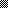 